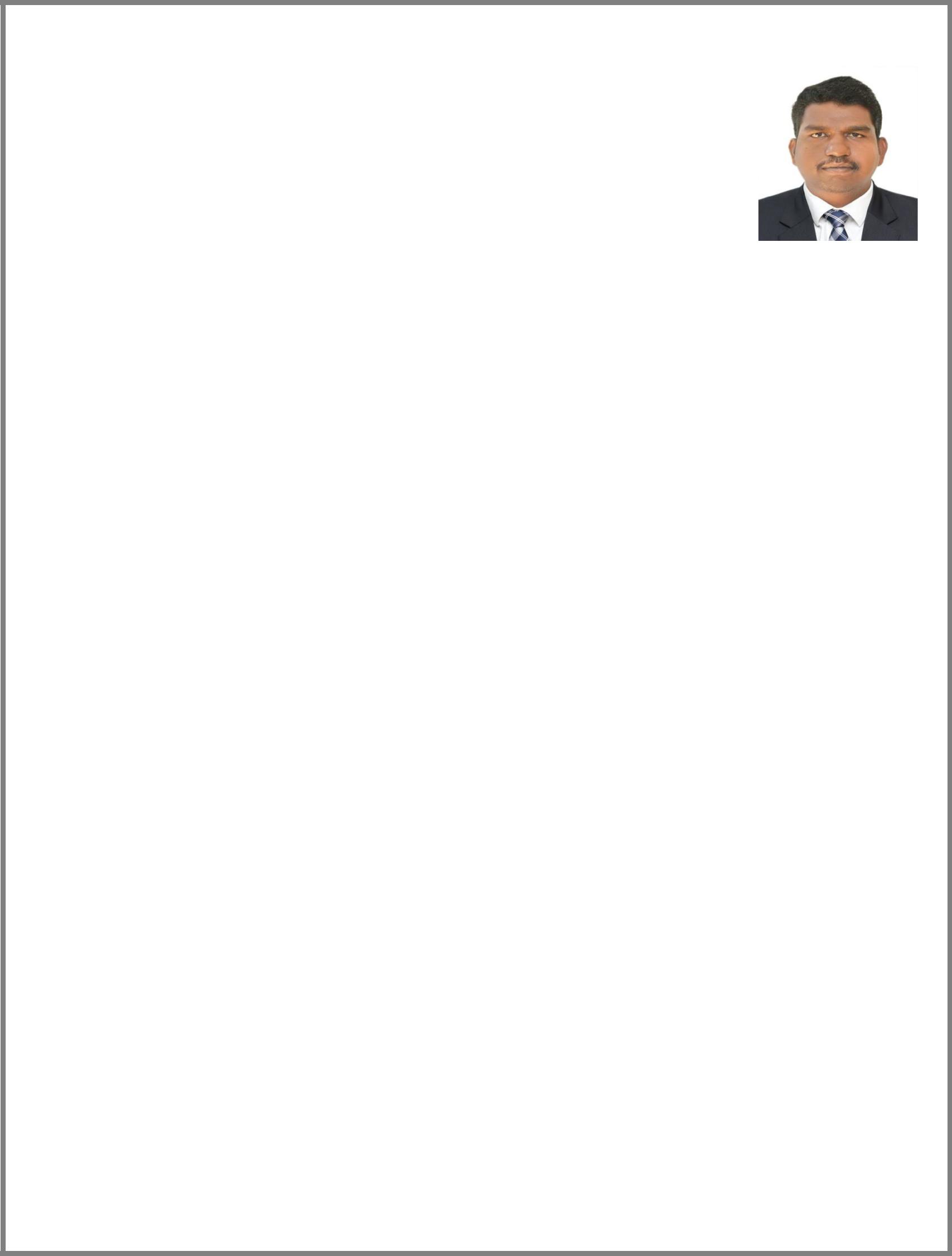 VIJAYAE-Mail: vijay.380538@2freemail.comMobile: Whatsapp +971504753686 / +919979971283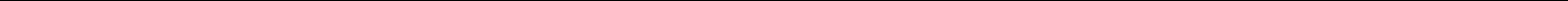 ObjectA highly talented professional and dedicated Civil Site Engineer To achieve high career growth through continuous process of learning for achieving goal & keeping myself dynamic in the changing scenario to become a successful professional and leading to be opportunity an willing to working as a Site Engineer in the reputed constriction industry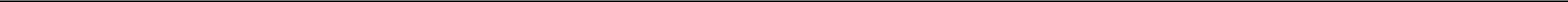 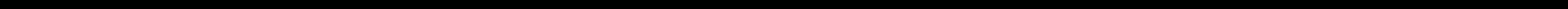 Professional PrefaceA blazing success with 7 years of experience in Project Management, Business Strategy & Planning, Operations Management, Product Management, Client Relations and Civil Construction.Projects handled include Long Form Civil Construction Work such as Foundation Analysis, Pillars and Concrete Piling Works, Seismic Analysis of Huge Residential and Commercial Construction, Renovation Jobs at Saudi Aramco, Interior Décor, Pre-Cast Concrete Contracts for Residential Societies at Jalmoudha, Jennah Island, Saudi ArabiaAn effective communicator with strong analytical and relationship building skills.Career Highlights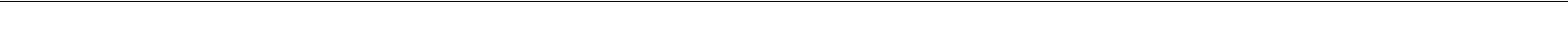 Generated Profit ratio @ 36.2% as in line with budgeted margins for Construction of New Training Center Project at RT Refinery, Saudi ArabiaWas part of the Initiative Team in starting the Pre-Cast Division for catering to residential Projects at Jalmoudha, Saudi Arabia.Profentional ExperienceOrganization:Future of kingdom co limited.ltd, (Ras Tanura, Kingdom Of Saudi Arabia) Designation: Site EngineerPeriod: Jan ‘2013 to Nov '2017Discretion: Project Estimation and Procurement Planning, Execution and Timely Deliverance while Maintaining Quality.Job DescriptionAttending the contractor’s job meeting at Saudi Aramco for the any new upcoming projects.Visiting the job site & carry out site surveys to verify actual field conditions, review all design & vendor drawing & verify all other related information regarding site conditions prior to the project estimation work for submitting the BID tender.Preparation of Project Cost Estimation document for the new projects.Preparation of contractor’s Commercial and Technical Proposal along with the projects RFQ for the BID Tender.Coordinating and Assisting Design Team with Foundation Analysis prior to submittal to Direct Clients or which is to be approved by client identified Third Party Agencies.Preparation and submittal of Saudi Aramco Safety Pre-Qualification and Loss Prevention Hazards Identification Plan documents for the new projects.Preparation of detailed Actual Project Schedule Layout & Execution Plan in which will be submitted for Saudi Aramco approval prior to start the work.Preparation of Tools &Equipment’s required for the mobilization & execution of projects.Cross Check on Seismic Analysis with Government Approved Statutory bodies prior to approval of Commencing Project excavation.Conducting a Minutes of Meeting with Saudi Aramco Engineer on weekly basis to ensure the project progress along with the actual project execution plan with the proper standards & inspection procedures.Preparing Daily Progress Report & highlighting aspects which are likely affecting the project schedule.Monitoring the daily activities with corresponding to the Work Permit System at job site.Coordinated with Procurement Division for timely availability of materials at project site.Perform cost analysis and prepare budget for management reviewAct as liaison between builders and contractors to ensure adequate supply of resourcesCoordinate with site inspectors to check the ongoing project status and developmentMaintain reports of contractors for proper execution of key projects on a daily basisCheck the material quality as per prescribed standardProvide inputs for budget planning and Execution and Timely Deliverance while Maintaining Quality.Additional CredentialsPossess Safety Work Permit Certification – 95% score from Saudi Aramco Safety and Loss Prevention Department.Attended Aramco Scaffolding Inspection Training Course – 1 Month at TMSD, Saudi Aramco in RasTanura.Attended Safety Officer Course – 2 Weeks at Saudi Aramco. Topics included general Industrial Safety, HSE and Emergency Medication.-------------------------------------------------------------------------------------------------------------------------------------------------Organization: Anurag construction private limited (Chennai, India)Designation: Site Engineer.Period: July ‘2011 to Jan '2013Discretion: Project Execution and Timely DeliveranceJob DescriptionSupervision of site preparation during mobilization period in accordance with mobilization program.Coordinate with engineering dept. to ensure that all necessary documents are available to commence wok on site, including approved drawings, specification, quality plans.Overall supervision of site surveying and setting out of grid lines and levels.Overall supervision and coordination with site foreman of responsibilities and allocation of work area.Follow up with Forman to ensure execution of work is carried out as per requirements and in accordance with approved method statements.Follow up with Forman & QA/QC offices that all required inspection / tests are carried out in accordance with relevant inspection and test plans.Review drawings and specification and ensure its understating by site team and foreman and resolve any ambiguous of technical issues with Project Manager.Follow up with site team, efficient usage of materials to minimize waster and supervise materials storage area.Follow up to ensure that all required site reports are submitted to timely manner.Site coordination of different site subcontractor’s work and perform regular coordination and progress.Make necessary arrangements to ensure that sufficient human resources, correct materials and equipment's and tools area available to ensure continuity of work and avoid double handling of materials on site.Follow up and implement of QUALITY & SAFETY procedures and give suggestion for improvement.Delegate duties to personnel reporting to time while retaining such responsibilities.Ensure the production of work being carried as per the program.Academic Qualifications: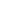 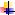 B.E (CIVIL) Engineering (OGPA-72.3%) at Annamalai University, Chidambaram, Tamil Nadu.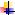 Higher Secondary Schooling at Government Higher Secondary School, Peralam, Tamil Nadu.SSLC at Government Higher Secondary School, Kollapuram, Tamil Nadu.Additional QualificationsAuto cadPrimavera, MS ProjectBBS(bar bending sch)Safety Training Course – OHSAS, AIMS.Personal Skills:Excellent Interaction & Communication skillsGood Analytical Skills in Construction sectorsOpen to new implementations and up gradation measures within the OrganizationAbility to train subordinates in specific work area, Interested in utilizing, applying and developing New Product implementation techniques based on Innovative trendsPersonal Details:Date of Birth:Nationality:Visa Status:Driving License:01/11/1989IndianVisitYes (For LMV valid at India and Saudi Arabia)Languages known: Tami, English, Hindi, Arabic, MalayalamI hereby declare that the above particulars furnished by me are true and correct to the best of my knowledge.VijayPlace: UAE.